28.03.2017 г. в нашем детском саду прошел экологический КВН «Юные знатоки природы» между подготовительными группами. Ребята показали отличные знания в различных конкурсах. Члены команд участвовали во всех конкурсах  с азартом и желанием победить. Чувствовалась домашняя подготовка, так как на все вопросы давались быстрые и в основном правильные ответы. Такие мероприятия заряжают оптимизмом, дают возможность вспомнить  и пополнить знания. Ребята учатся играть и работать в команде, брать на себя ответственность. По итогам конкурсов жюри выбрало победителей. Все участники игры КВН были отмечены памятными призами.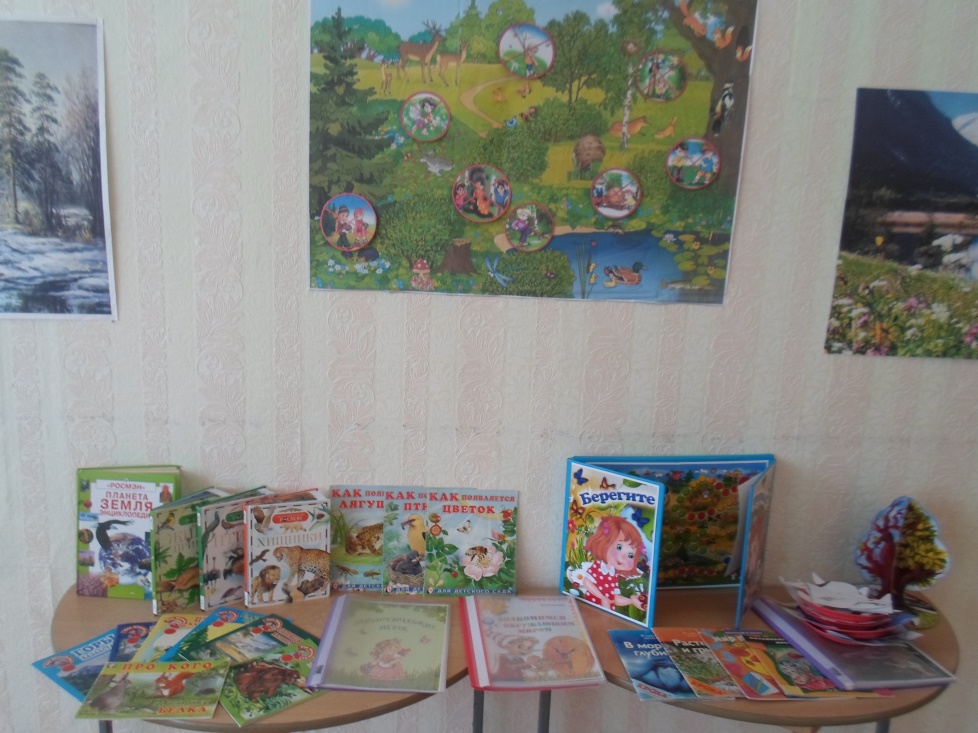 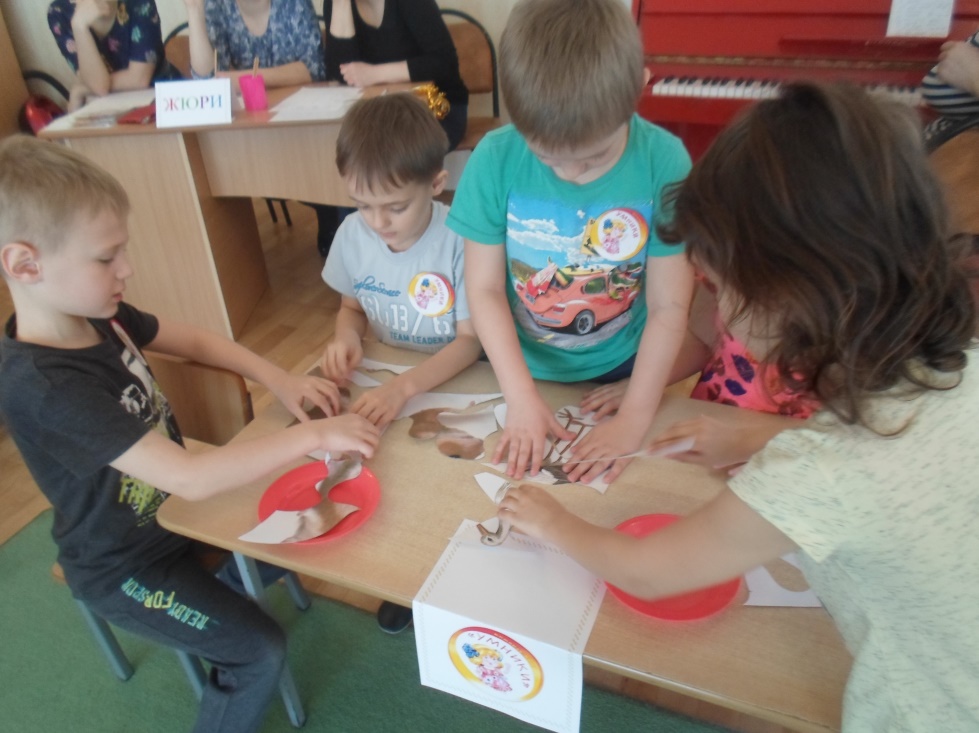 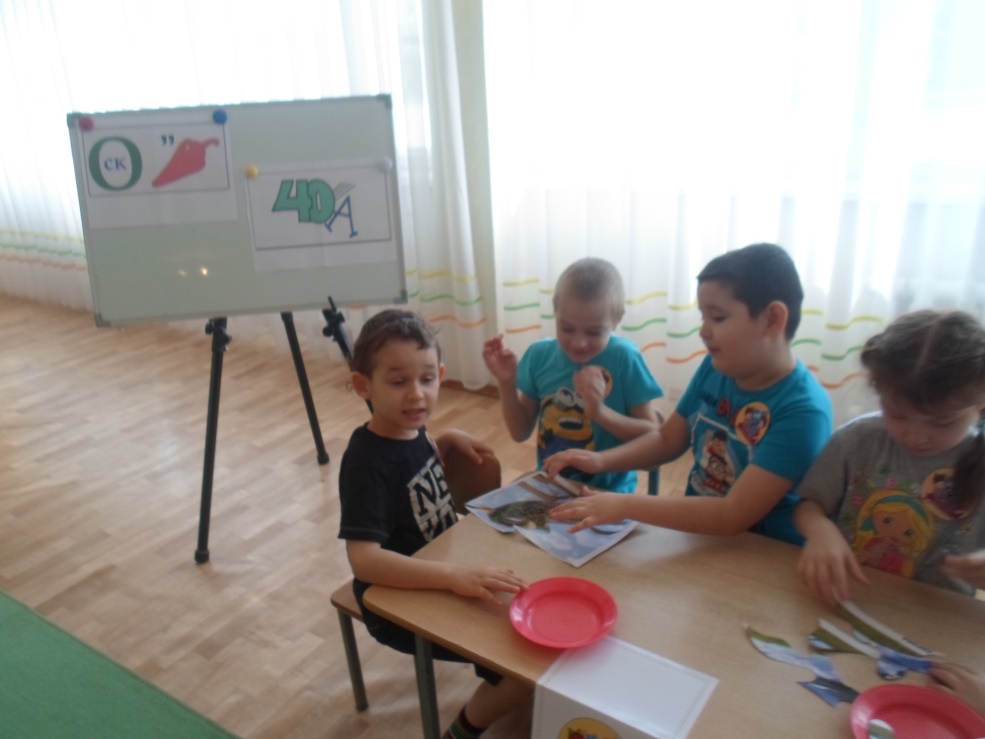 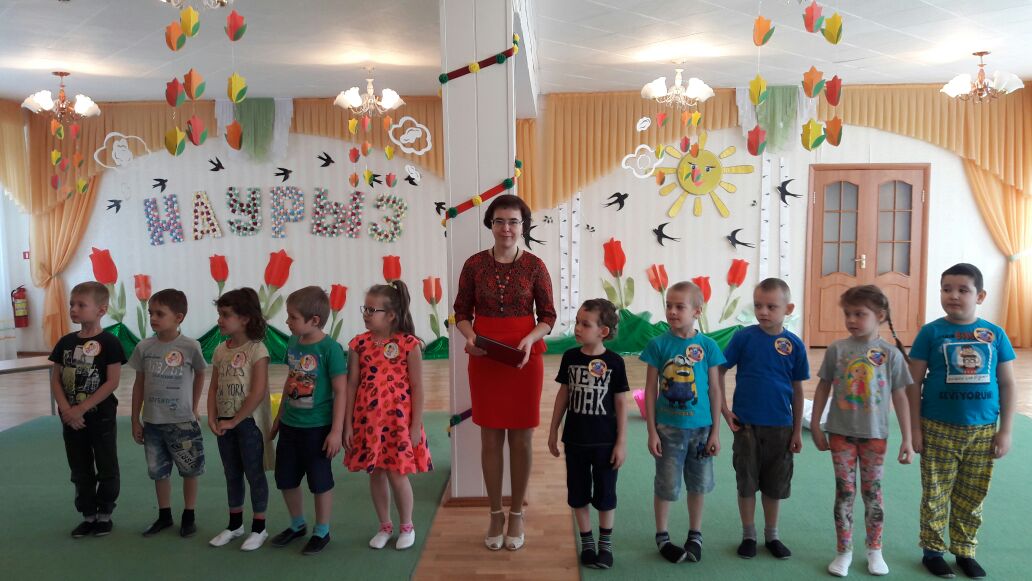 